Maths Tasks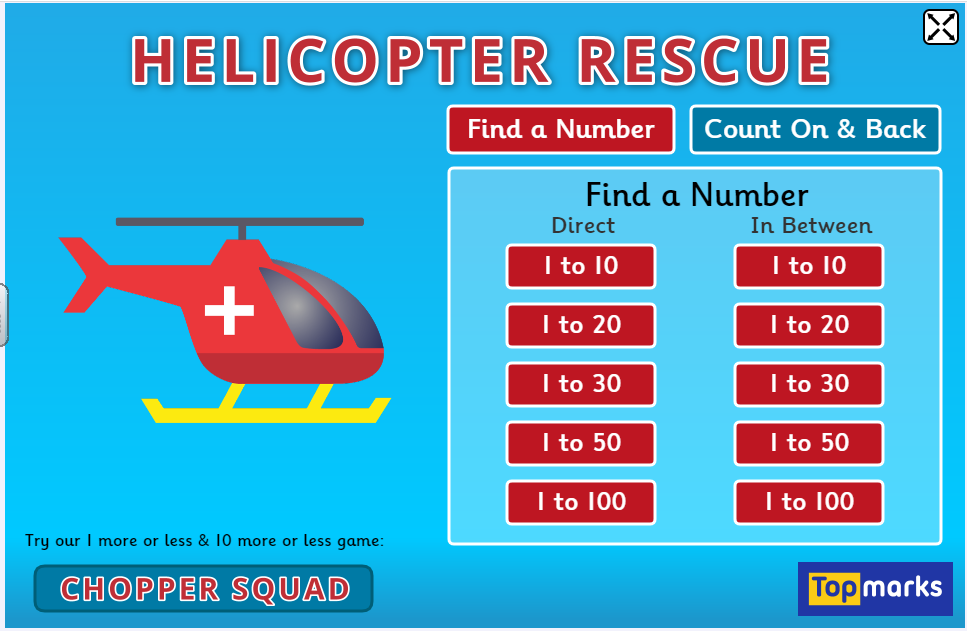 https://www.topmarks.co.uk/learning-to-count/helicopter-rescue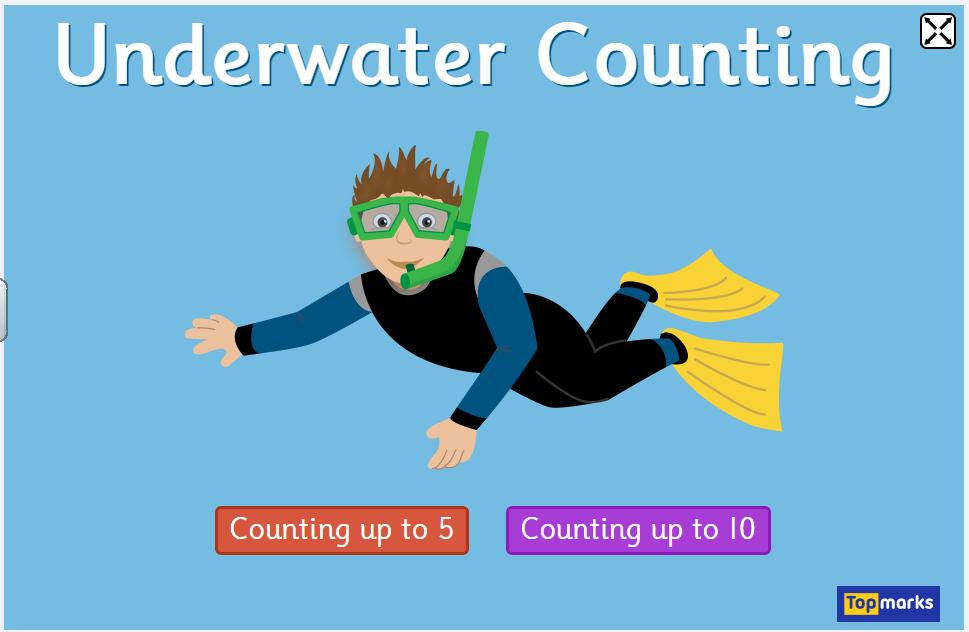 https://www.topmarks.co.uk/learning-to-count/underwater-counting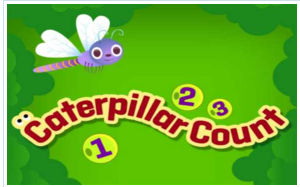 https://www.tvokids.com/preschool/games/caterpillar-countShapes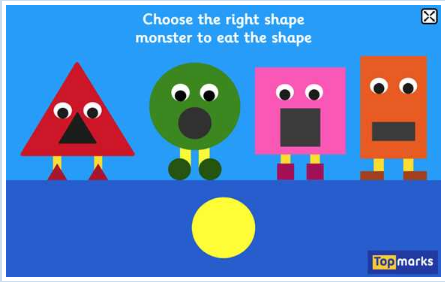 https://www.topmarks.co.uk/early-years/shape-monsters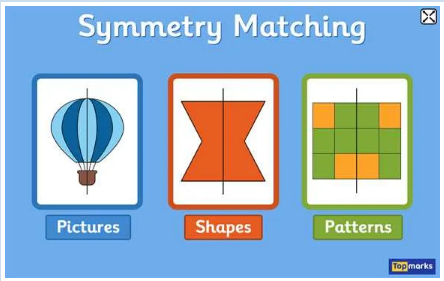 https://www.topmarks.co.uk/symmetry/symmetry-matching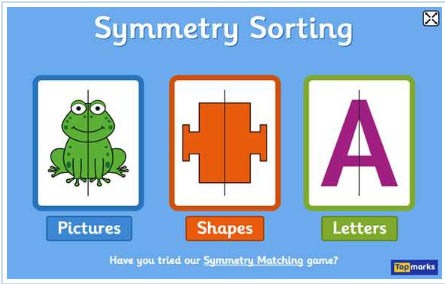 https://www.topmarks.co.uk/symmetry/symmetry-sorting